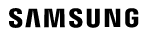 Samsung 教育商店優惠計劃Samsung 歡迎你加入教育商店優惠計劃！教育商店優惠計劃為計劃內的學生及教職員提供獨家Samsung產品專屬優惠。登記費用全免。只需簡單填寫登記表格，並電郵至thomas.lam@samsung.com，以審核其登入資格。更重要的是，成功通過審核並加入計劃的教育機構，就讀學生及在職教職員均可享受優惠。註冊你的教育機構透過填寫以下的登記表格，通過審核後即可參與計劃。*必填欄位。我們或會與你聯繫以便確認資格。如你對計劃有任何疑問及欲了解更多資訊，請電郵至thomas.lam@samsung.com。*此為必填欄位我知悉及同意表格上所提供的任何個人資料將由Samsung、其關聯公司，及其第三方服務供應商（無論在香港或海外）（統稱「使用方」）所收集、使用及保留用作登記Samsung企業員工優惠計劃目的。我明白有關個人資料將絕對保密，未經同意，使用方將不會將其個人資料透露給其他第三方人士或用於任何其他目的。使用方將根據《個人資料（私隱）條例》及Samsung的私隱政策收集和使用合資格客戶的個人資料。登記Samsung 教育商店優惠計劃登記Samsung 教育商店優惠計劃姓氏*名字*電話*教育機構名稱*填寫完整的教育機構名稱作核實用途狀態* 如﹕本科生﹑研究生﹑教職員等學生/員工編號校園電郵地址*輸入完整的電郵地址以收取確認電郵